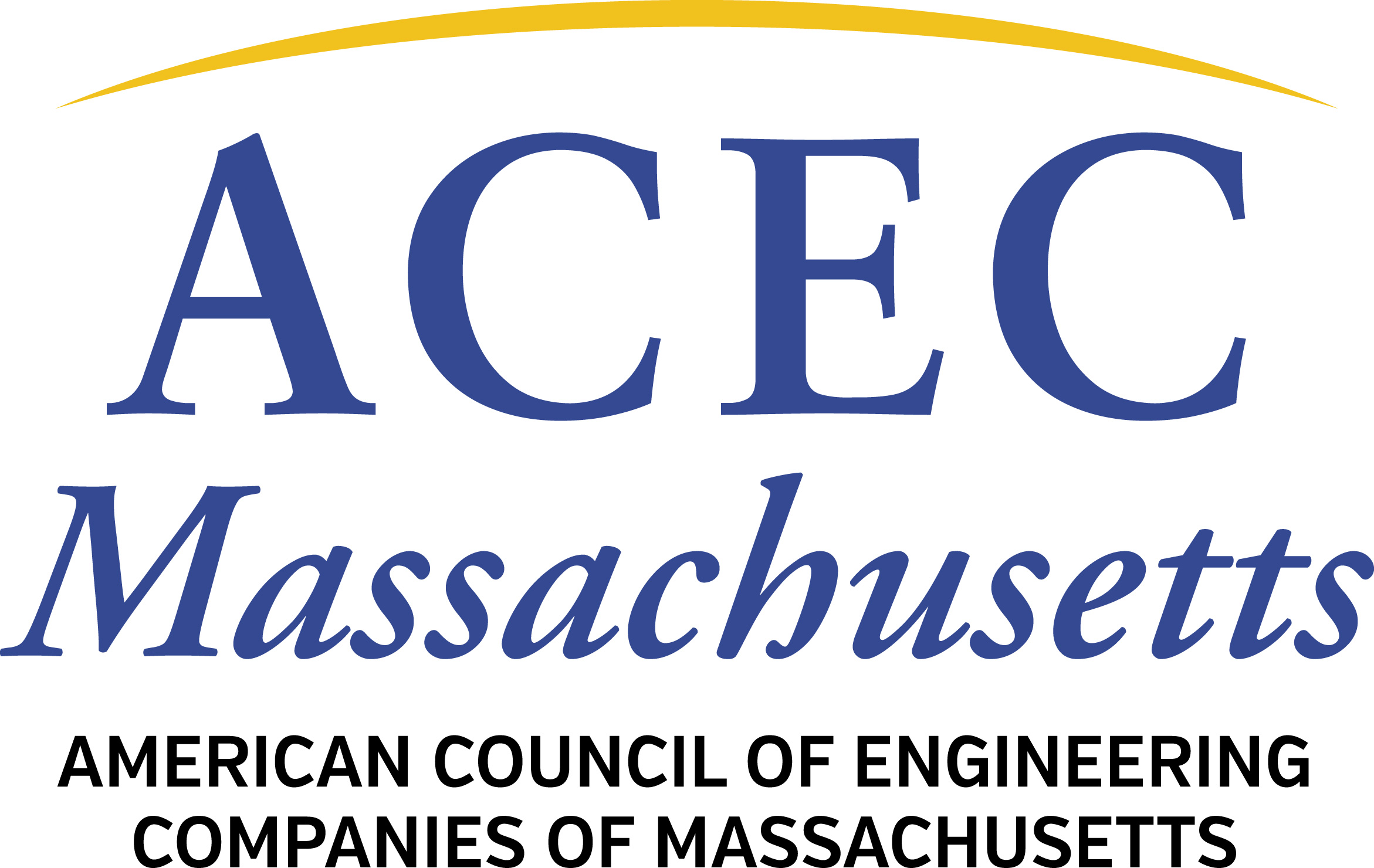 Deadline is February 2, 2024 at 5PM. Submit Nomination Form electronically to Abbie Goodman (acecma@engineers.org). Using the name of the nominee in the file name. Nominations are to be submitted in word.Name of Nominee: __________________________________________________________________________________Name of Member Firm: ______________________________________________________________________________Nominee’s Position: _________________________________________________________________________________Length of Service in Current Firm as Principal/Manager: ___________________________________________Firm Address: ________________________________________________________________________________________________________________________________________________________________________________________City: __________________________________     	State: ___________________	 Zip Code:_________________________Phone: __________________________________	Email: ____________________________________________________Firm Certification:The firm certifies that to the best of its knowledge, the Nominee has not received remuneration for any professional services rendered in performing the community services described below and is not a current member of the ACEC Committee of Fellows.Submitted by (Name of Firm Leader and Firm): _____________________________________________________________________Signature of Firm Leader Submitting Nomination Form: ___________________________________________ Date Submitted: _________________AWARD CRITERIA(Please limit typewritten comments to the spaces provided.)
NOTE: The submittal of resumes, photos, newspapers, etc., is non-permissible. The ACEC Fellows Committee may require slides for the individuals selected to receive the Award. You will be notified. 
Demonstrated Sustained Commitment to the Community (Does not include professional society service, ex. ACEC/MA or NSPE): ________________________________________________________________________________________________________________________________________________________________________________________________________________________________________________________________________________________________________________________________________________________________________________________________________________________________________________________________________________________________________________________________________________________________________________________________________________________________________________________________________________________________________________________________________________________Demonstrated Public Leadership (Does not include professional society service, ex. ACEC/MA or NSPE):________________________________________________________________________________________________________________________________________________________________________________________________________________________________________________________________________________________________________________________________________________________________________________________________________________________________________________________________________________________________________________________________________________________________________________________________________________________________________________________________________________________________________________________________________________________Activity in Local, County, and/or State Government:___________________________________________________________________________________________________________________________________________________________________________________________________________________________________________________________________________________________________________________________________________________________________________________________________________________________________________________________________________________________________________________________________________________________________________________________________________________________________________________________________________________________________________________________________________________________________________________________________________________________________________________Evidence of Influence on Decision-Making on other than Professional Issues (Does not include professional society service, ex ACEC/MA or NSPE):________________________________________________________________________________________________________________________________________________________________________________________________________________________________________________________________________________________________________________________________________________________________________________________________________________________________________________________________________________________________________________________________________________________________________________________________________________________________________________________________________________________________________________________________________________________Contributions to Quality of Life Enhancement in Community: ________________________________________________________________________________________________________________________________________________________________________________________________________________________________________________________________________________________________________________________________________________________________________________________________________________________________________________________________________________________________________________________________________________________________________________________________________________________________________________________________________________________________________________________________________________________What does Community Service mean to you and why is it important to serve? _____________________________________________________________________________________________________________________________________________________________________________________________________________________________________________________________________________________________________________________________________________________________________________________________________________________________________________________________________________________________________________________________________________________________________________________________________________________________________________________________________________________________________________________________________________________________________________________________________________________________________________________________________________________________________________________________________________________________________________________________________________________________________________________________________________________________________________________________________________________________________________________________________________________________________________________________________________________________________________________________________________________________________________________________________________________ACEC/MA Community Service AwardNomination FormTo be Completed by ACEC/MA if Nomination is Submitted to National:ACEC/MA certifies that to the best of its knowledge, the Nominee has not received remuneration for any professional services rendered in performing the community services described below and is not a current member of the ACEC Committee of Fellows. The nominee has been made aware of this nomination by ACEC/MA.Submitted by (ACEC/MA): ________________________________________________________________________________Signature of ACEC/MA Executive Director: ___________________________________________ Date Submitted: _________________OrganizationPrimary FocusLeadership PositionYears ServedOrg AOrg BOrg COrg DOrg EOrganizationPrimary FocusLeadership PositionYears ServedOrg AOrg BOrg COrg DOrg EOrganizationPrimary FocusLeadership PositionYears ServedOrg AOrg BOrg COrg DOrg EOrganizationPrimary FocusLeadership PositionYears ServedOrg AOrg BOrg COrg DOrg EOrganizationPrimary FocusLeadership PositionYears ServedOrg AOrg BOrg COrg DOrg E